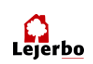 Referat af møde d.19-01-2016 Lejerbo afd. 004-0 Møllebakken		Hillerød d. 16-01-2016Formand. 		 Henning ThelinMedlem.  		 Helle HansenMedlem.		                   Micael Prahl-LauersenSuppleant. 		 Marianne Kehler. ikke til stedeSuppleant. 		 Julie Stocklund. Ikke til stedeLokalinspektør.	                  Lars EllegaardFørstemand.		Robert Andreasen. ikke til stedeBestyrelsesmøde d. 19-01-2016 kl. 17:00Mødet afholdes på lokalinspektørens kontorDagsordenPKT. 0  	Godkende referat fra sidste møde	GodkendtPKT. 1	Forslag fra Micael: Beboer parkering ved blok A, ved kontoret, efter kl. 	18:00 og weekender 	Forslaget sat i bero, indtil videre.PKT. 2	Afdelings møde d. 28-01-2016, indkøb af mad og drikkevare, opstilling af borde og stole	Bestyrelsen stiller borde og stole op kl. 17:00, Henning sørger for indkøb.PKT. 3	Orientering ved lokalinspektøren.	Det nye telefon center fungerer fint.PKT.4	Økonomi ved lokalinspektøren	Økonomi OKPKT.5	EventueltMed Venlig HilsenHenning ThelinFormand afd. 004-0 Møllebakken